Муниципальное бюджетное дошкольное образовательное учреждение детский сад №18 «Солнышко»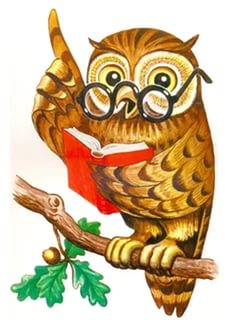  Под  редакцией воспитателя: Скакун В.В. Газета выходит один раз в месяц. Номер подготовлен по материалам сети Интернет.г.Приморско-Ахтарск Это интересно                                                         - стр.3Секреты семейного воспитания                          - стр.5Удивите своих детей                                              - стр.7Почитайте детям                                                     - стр.9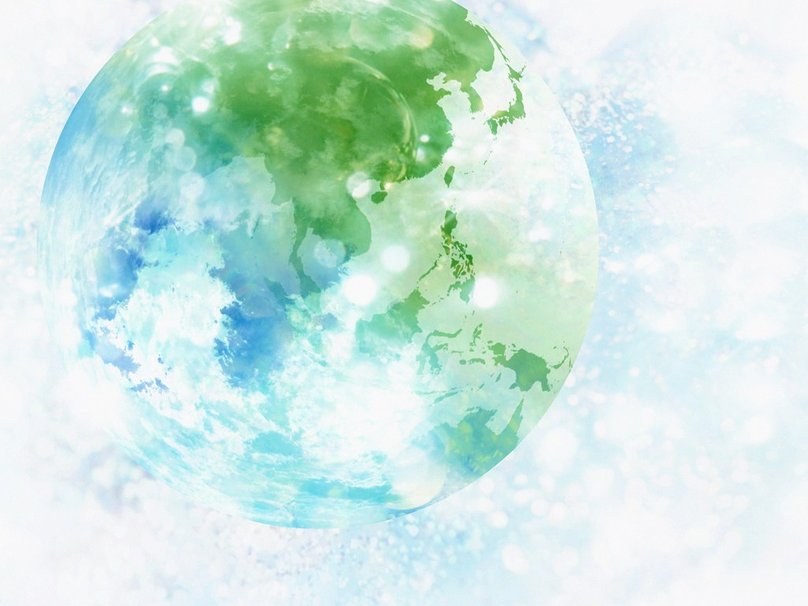 Экологические праздники в феврале2 февраля - Всемирный день водно-болотных угодий«Всемирный день водно-болотных угодий» отмечается в мире с 1997 года.Дата для празднования этого дня была выбрана не случайно: именно в этот день, 2 февраля 1971 года, в иранском городе Рамсар (провинция Мазендеран) была подписана «Конвенция о водно-болотных угодьях». Этот документ более известен под названием «Рамсарская конвенция». «Конвенция о водно-болотных угодьях» была подписана с целью защитить водно-болотные угодья, имеющие международное значение (главным образом в качестве местообитаний водоплавающих птиц).По состоянию на 18 января 2006 года участниками настоящей конвенции являлись уже 150 государств. Одним из условий присоединения к Рамсарской конвенции является создание хотя бы одного «Рамсарского угодья» на территории той страны, которая пожелала к ней присоединиться. Так, в Российской Федерации к «Рамсарским угодьям» относятся 35 водно-болотных угодий на территории 21 субъекта федерации, общая площадь которых составляет более десяти миллионов гектар.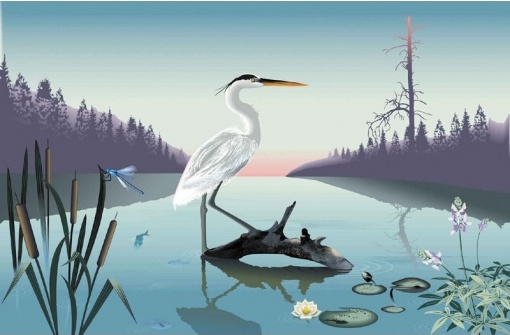 18 февраля - Всемирный день защиты морских млекопитающих (День кита)
     Эта экологическая дата считается днем защиты не только китов, но и всех морских млекопитающих и разных других живых существ, обитающих в морях и океанах нашей планеты. Этот День был учрежден в 1986 году, когда вступил в силу мораторий на китовый промысел, введенный Международной китовой комиссией. Этот мораторий действует и поныне и означает, что во всем мире охота на китов, а также торговля китовым мясом запрещены. В настоящее время промысел китов разрешен исключительно для удовлетворения потребностей коренного населения (так называемый, аборигенный) и изъятие китов в научных целях по специальным разрешениям правительств-членов МКК.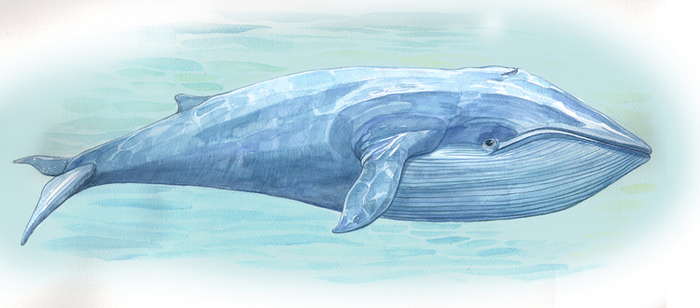 27 февраля - Международный день полярного медведя
  Основной целью проведения Дня является распространение информации о полярных медведях и привлечение внимания общества к необходимости их охраны. Также говорится о необходимости решать проблему таяния полярных льдов — основную причину угрозы исчезновения популяций полярных медведей. Еще одной причиной, угрожающей жизни белых медведей, является разработка нефтяных месторождений с последующим загрязнением окружающей среды. По приблизительным оценкам ученых, сегодня в мире насчитывается примерно 20-25 тысяч особей белого медведя. Таяние льдов в Арктике, происходящее в результате глобального потепления, может привести к исчезновению двух третьих белых медведей к 2050 году.                                         Источник: http://www.calend.ru/holidays/0/0/3082/                                                                                                                                      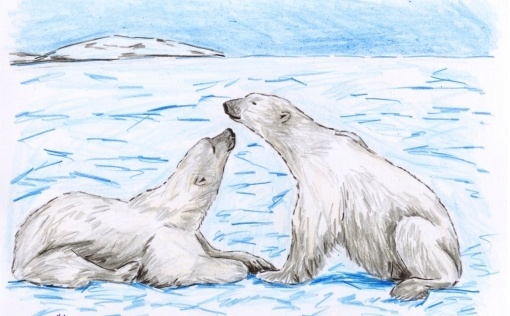 Развитие познавательного интереса у детей «Не бойтесь быть Плюшкиными»Любое место в квартире может стать местом для эксперимента. Например, ванная комната. Во время купания ребёнок может узнать много интересного о свойствах воды, мыла, о растворимости веществ. Например, что быстрее раствориться в воде: морская соль, пена для ванны, хвойный экстракт, кусочки мыла и т. п.Кухня – это то место, где ребёнок мешает родителям, особенно маме, когда она готовит еду. Если у вас двое или трое детей, можно устроить соревнования между юными физиками. Поставьте на стол несколько одинаковых ёмкостей, низкую миску с водой и поролоновые губки разного размера и цвета. В миску налейте воды, примерно на 1, 5 см. Пусть дети положат губки в воду и угадают, какая из них наберёт в себя больше воды. Отожмите воду в приготовленные баночки. У кого больше? Почему? Можно ли набрать в губку воды столько, сколько хочешь? А если предоставить губке полную свободу? Пусть дети сами ответят на эти вопросы. Важно только, чтобы вопросы ребёнка не оставались без ответа. Если вы не знаете точного (научного) ответа, необходимо обратиться к справочной литературе. 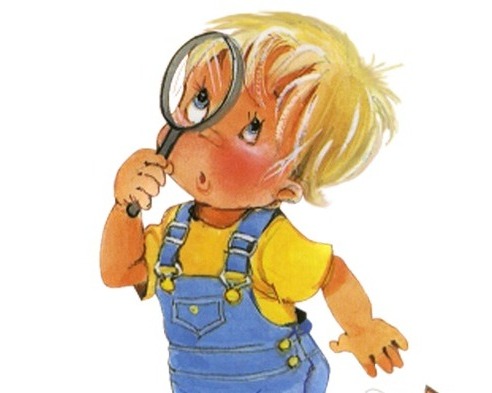 Эксперимент можно провести во время любой деятельности. Например, ребёнок рисует. У него кончилась зелёная краска. Предложите ему попробовать сделать эту краску самому. Посмотрите, как он будет действовать, что будет делать. Не вмешивайтесь и не подсказывайте. Догадается ли он, что надо смешать синюю и жёлтую краску? Если у него ничего не получится, подскажите, что надо смешать две краски. Путём проб и ошибок ребёнок найдёт верное решение. К тому же, в ходе экспериментирования, он может получить ещё несколько новых оттенков.Интересные эксперименты можно организовать с растениями. Весной старайтесь привлечь детей к высаживанию овощей, цветов. При организации детского экспериментирования с некоторыми предметами и веществами соблюдайте правила безопасности. Перед проведением опыта обязательно напомните детям об этих правилах, объясните последствия невыполнения правил.ПОМНИТЕ! ПРИ ПРОВЕДЕНИИ ЭКСПЕРИМЕНТА ГЛАВНОЕ - БЕЗОПАСНОСТЬ ДЛЯ ВАС И ВАШЕГО РЕБЁНКА.Хочется уточнить, что существует две формы детского экспериментирования: познавательная (т. е. направленная на получение новых сведений и знаний) и продуктивная (т. е. направленная на получение новых конструкций, рисунков, сказок).Для поддержания интереса детей к познавательному экспериментированию помните следующее:- поощряйте любопытство, которое порождает потребность в новых впечатлениях, любознательность;- предоставляйте возможность ребенку действовать с разными предметами и материалами, поощряйте экспериментирование с ними, формируя в детях мотив, связанный с внутренними желаниями узнать новое;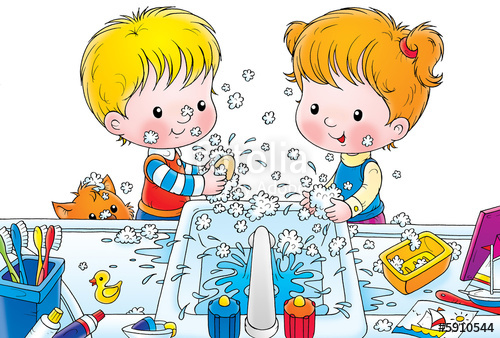 - объясняйте ребенку причины своих запретов и помогите определить, что можно или как можно;- положительно оценивайте деятельность ребенка, его волевые усилия и активность.Дорогие родители, проявляя заинтересованность к деятельности ребенка, беседуйте с ним о его намерениях, целях (это научит его целенаправленности), о том, как добиться желаемого результата (это поможет осознать процесс деятельности). Расспросите о результатах деятельности, о том, как ребенок их достиг (он приобретет умение формулировать выводы).Не бойтесь быть Плюшкиными, не выбрасывайте сломанные часы и механические игрушки, баночки, флакончики, пузырьки, коробочки, фантики и пробки, поверьте, для ваших малышей это – настоящий клад, своеобразный источник знаний, прекраснейший материал для исследования.«Может ли «кипеть» холодная вода?»Для проведения опыта вам понадобятся: плотный носовой платок, стакан воды, аптечная резинка.

1. Намочим и выжмем носовой платок.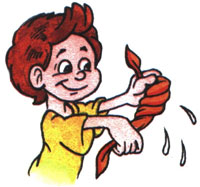 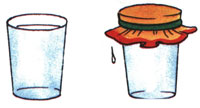 2. Нальём полный стакан холодной воды.

3. Накроем стакан платком и закрепим его на стакане аптечной резинкой. 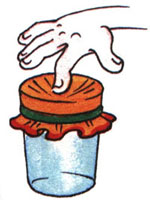 4. Продавим пальцем середину платка так, чтобы он на 2-3 см погрузился в воду.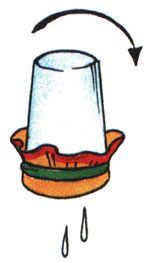 5. Переворачиваем стакан над раковиной вверх дном. 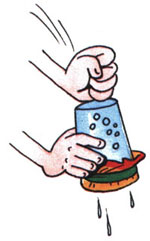 6. Одной рукой держим стакан, другой слегка ударим по его дну. Вода в стакане начинает бурлить    ("кипит"). Мокрый платок не пропускает воду. Когда мы ударяем по стакану, в нём образуется вакуум, и воздух через носовой платок начинает поступать в воду, всасываемый вакуумом. Вот эти-то пузырьки воздуха и   создают впечатление, что вода "кипит".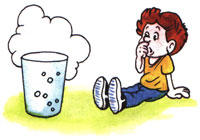 «Соломинка-рапира»Для проведения опыта вам понадобятся: сырая картофелина и 2 тонкие соломинки для коктейля.Положим картошку на стол. Зажмём соломинку в кулаке и резким движением попытаемся воткнуть соломинку в картофелину. 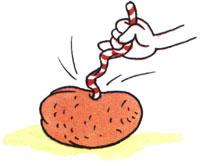 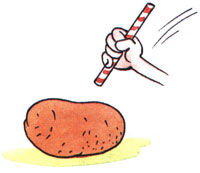 Соломинка согнётся, но картошку не проткнёт. Возьмём вторую соломинку. Закроем отверстие вверху большим пальцем.

3. Резко опустим соломинку. Она легко войдёт в картошку и проткнёт её.
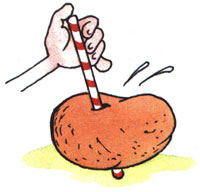 
Воздух, который мы зажали большим пальцем внутри соломинки, делает её упругой и не позволяет ей перегибаться, поэтому она легко протыкает картофелину.Экологические сказки о мусореМаша и МедведьБеспалова Лариса ВладимировнаВ одном царстве, в одном государстве, на краю небольшой деревеньки в избушке жили-были дед с бабой. И была у них внучка – непоседа по имени Маша. Очень любила Маша с подружками на улице гулять, играть в разные игры.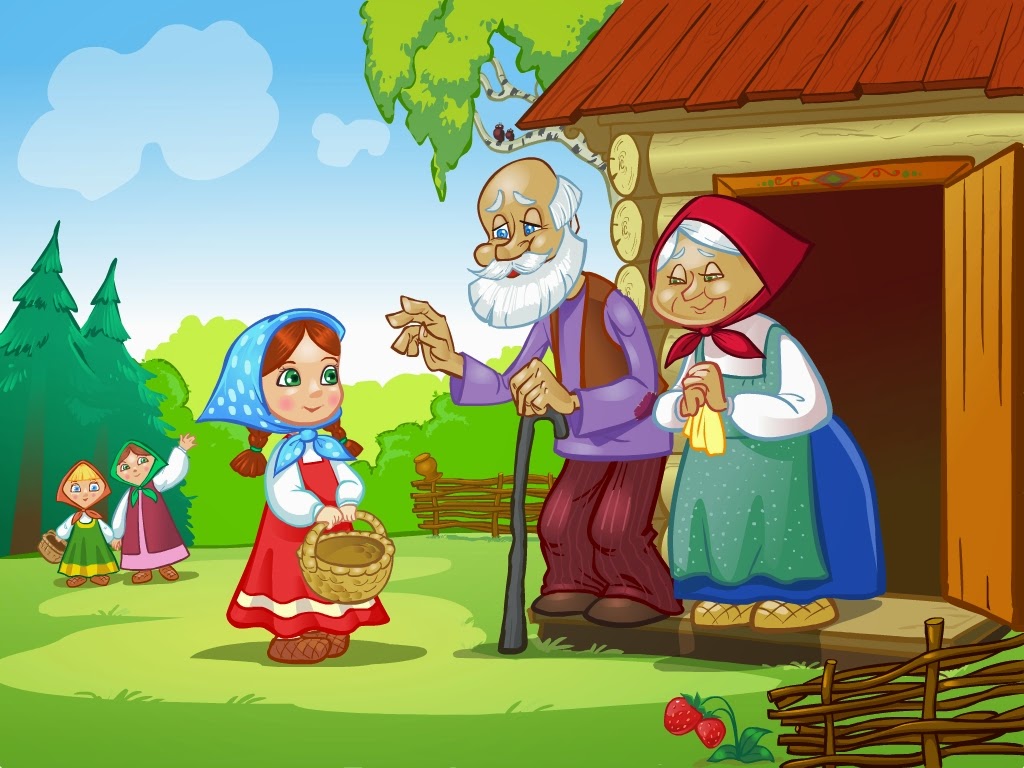  Недалеко от той деревни простирался большой лес. А жили в том лесу, как известно, три медведя: папа-медведь Михайло Потапыч, мама-медведь Марья Петровна, и сыночек-медвежонок – Мишутка. Жили они в лесу очень хорошо, всего им хватало – и рыбы в реке было много, и ягод с кореньями хватало, и мед на зиму запасали. А какой воздух был в лесу чистый, вода в реке прозрачная, трава кругом зеленая! Одним словом, жили они в своей избушке и не тужили.И люди любили в этот лес ходить за разной надобностью: кто грибы-ягоды да орехи собирать, кто дрова рубить, а кто прутья и кору для плетения заготавливать. Всех тот лес кормил и выручал. Но вот повадились Маша с подружками в лес ходить, пикники и прогулки устраивать. Веселятся, играют, редкие цветы и травы рвут, деревца молодые ломают, а после себя мусора оставят — как будто вся деревня приходила и топтала. Обертки, бумажки, пакеты из-под соков и напитков, бутылки от лимонада и много чего другого. Ничего после себя не убирали, думали, ничего страшного не случится.И так грязно стало в том лесу! Уже и грибы-ягоды не растут, и цветы глаз не радуют, и животные стали из леса убегать. Удивлялись поначалу Михайло Потапыч с Марьей Петровной, что же случилось, почему кругом так грязно? А потом увидели они, как в лесу отдыхают Маша с подругами, и поняли, откуда все беды лесные. Рассвирепел Михайло Потапыч! На семейном совете медведи придумали, как проучить Машу и ее подруг. Папа — медведь, мама-медведь и маленький Мишутка собрали весь мусор, а ночью пошли в деревню и разбросали его вокруг домов, и записку оставили, чтобы люди больше в лес не ходили, а то Михайло Потапыч их задерет. Утром проснулись люди и глазам своим не верят! Кругом – грязь, мусор, земли не видать. А прочитав записку, люди опечалились, как же им теперь без даров леса прожить? И поняли тут Маша с подружками, что они натворили. Перед всеми извинились, весь мусор собрали. И пошли они в лес, просить прощения у медведей. Долго извинялись, обещали больше лесу не вредить, с природой дружить. Простили их медведи, научили, как правильно себя в лесу вести, вреда не наносить. И всем от той дружбы была только польза!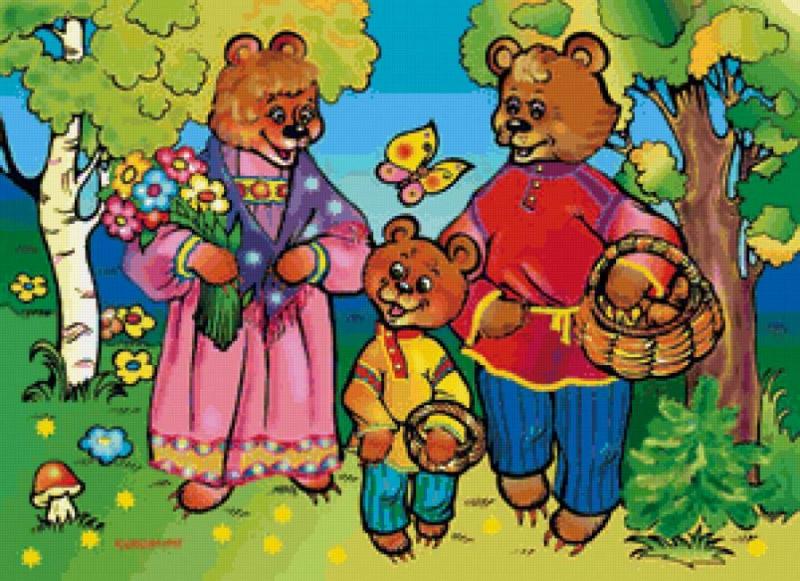 Нет места мусоруБеспалова Лариса Владимировна 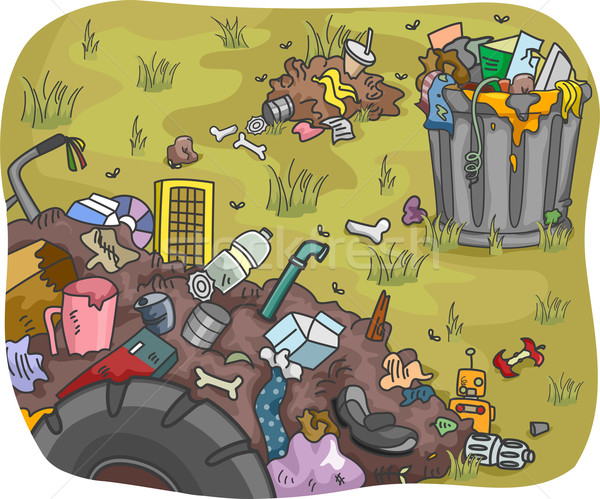 Жил – был Мусор. Был он некрасивый и злой. Все о нём говорили. Появился Мусор в городе Гродно после того как люди начали бросать мимо урн и контейнеров пакеты, газеты, остатки еды. Мусор очень гордился тем, что его владения повсюду: в каждом доме и дворе. Те, кто мусор бросает, Мусору «сил» прибавляет. Некоторые люди везде разбрасывают фантики от конфет, пьют воду и бросают бутылки. Мусор только радуется этому. Через некоторое время мусора становилось все больше и больше.Недалеко от города жил Волшебник. Он очень любил чистый город и радовался людям, которые в нем живут. Однажды он посмотрел на город, и очень расстроился. Повсюду обертки от конфет, бумага, пластмассовые стаканчики.Позвал Волшебник своих помощников: Чистоту, Аккуратность, Порядок. И сказал он: « Вы видите, что наделали люди! Давайте наведем порядок в этом городе!». Взялись помощники вместе с Волшебником наводить порядок. Взяли метлы, совки, грабли и начали убирать весь мусор. Работа у них кипела: « Мы с чистотой, порядком дружим, а мусор нам совсем не нужен», — припевали помощники. Увидал Мусор, что Чистота идёт по городу. Увидела его она и говорит: « Ну-ка, Мусор, держись- лучше с нами не борись!»Мусор был в ужасе. Да как закричит: «Ой, Не трогайте меня! Потерял свое богатство – как бы мне куда податься?».  Аккуратность, Чистота и Порядок как взглянули сурово на него, как начали ему грозить метлой. Побежал из города Мусор, приговаривая: «Ну, ничего я отыщу себе приют, мусора много — весь не уберут. Есть ещё дворы,  я дождусь лучшей поры!».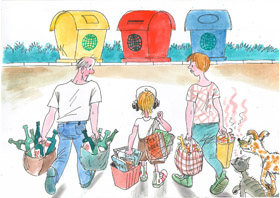 А помощники Волшебника убрали весь мусор. Кругом в городе стало чисто. Чистота и Аккуратность стали разбирать весь мусор , сложенный в мешки. Чистота сказала: « Это бумага — не мусор. Нужно собирать её раздельно. Ведь из неё делают новые тетради и учебники», — и разместила старые газеты, журналы, картон в контейнер для бумаги. Аккуратность объявила: «Остатками еды покормим птиц и домашних животных. Остальные пищевые отходы отнесём в контейнеры для пищевых отходов. А стекло, пустые баночки и стеклянную посуду поместим в контейнер для стекла».А Порядок продолжает: « И пластмассовые стаканчики и бутылки не будем выбрасывать. Из пластмассы будут ребятишкам новые игрушки. В природе нет мусора, нет отходов, давайте, друзья, учиться у природы», — и выбросил в мусорный ящик для пластика.Так наш волшебник со своими помощниками навел порядок в городе, научил людей беречь природные ресурсы и объяснил, что для поддержания чистоты достаточно одного – не мусорить.Береги природу!Чтоб радость завтрашнего дняСумел ты ощутить.Должна быть чистою ЗемляИ небо чистым быть.А Землю эту, не щадя.Терзал за веком век,И брал все только для себя«Разумный» человек.Сейчас же кинулись спасать«Природную среду»,Но почему ж так поздно мыПочуяли беду?Сквозь фабрик и заводов дымНам трудно разглядетьВсе те страданья, что ЗемлеПриходится терпеть.Надолго ль хватит нам воды,Коль растворен в ней яд?Надолго ль хватит тех лесов.Где топоры стучат?Спасти поля, леса, лугаИ чистую гладь рек – всю ЗемлюМожешь только ты,Разумный человек !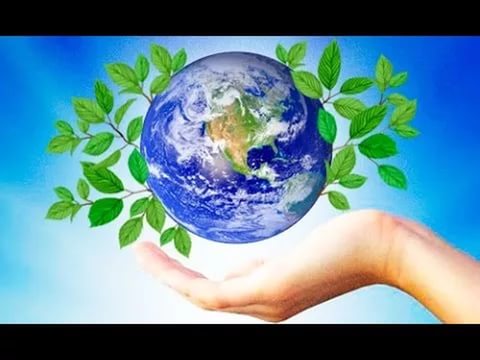 